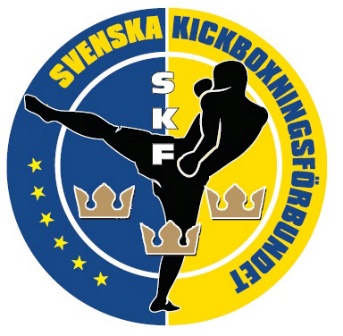 Domarutbildning – Svenska KickboxningsförbundetI maj 2016 så ändrades domarsystemet inom Svensk Kickboxning då både poängdomarutbildningen och ringdomarutbildningen slogs ihop till en och samma utbildning.Om utbildning: Domarutbildningen kommer i första hand koncentrera sig på poängdömning men vi kommer även beröra ringdömning och hur en ringdomare arbetar. Efter utbildningsdagens slut så är man godkänd DOMARE dvs. godkänd poängdomare och ringdomare. Deltagare måste vara medlem i en SKF-ansluten förening och måste vara minst 15 år gammal. Utbildningstid - 1dag (3-4 timmar)Utbildningskostnaden (250 kr/person) betalas på plats via Swish. 
Inga plagg ingår i utbildningen utan dessa får köpas separat (se sida 2 för beställning).OBS! 
Då vi kommer att praktisera med att döma under sparring, så krävs det att alla tar med sparringutrustning!.
Max antalet för utbildningen är 20 personer och uppfylls denna kvot så kommer vi att justera antalet deltagare per anmälande klubb så att alla får ta del av utbildningen. Fyll i denna anmälningsblankett och maila den sedan till utbildning@swekickboxing.seFörbeställning av T-shirt, Skjorta, Fluga samt Klickers
(Förbeställningen betalas via swish på plats vid utbildningen)Poängdomare t-shirt är obligatoriskt för varje poängdomare vid dömning av matcher. 
Poängdomare t-shirt kostar 100 kr och finns i storlekar S-XL. Ringdomarskjorta med WAKO-logga är obligatoriskt när man dömer matcher.Ringdomarskjorta kostar 400 kr och finns i storlekar S-L Fluga är obligatoriskt när man dömer matcher.Flugan kostar 200 kr och finns i en storlek (som man kan justera). Klickers obligatoriskt för poängdomarna när man poäng dömer matcher. (Varje poängdomare skall ha 2 stycken klickers vid dömning av matcher). De klickers som SKF säljer finns i färgerna röd eller blå och kostar 100 kr/styck.   Med Vänlig HälsningMartin Eisengarten070-7409665Svenska Kickboxningsförbundet
utbildning@swekickboxing.se www.swedenkickboxing.seDatum:Lördagen den 29 september Tid:09,30-13,00Adress:Arendalsvägen 22,  434 39 KungsbackaKostnad:250 kr per personSista anmälan:Torsdagen den 27 septemberKlubb:Kontaktperson:  Telefon:NamnNamnNamnNamnPoängsdomar t-shirt SMLXLAntal:Skjorta med WAKO-loggaSMLAntal:FlugaOne-sizeAntal:Klickers RödBlåAntal: